2024年2月26日保育培训活动安排培训主题：幼儿园三度培训培训主持人：朱萍培训形式：现场会议培训时间：2024年2月26日中午关于保育工作，我们需要重视的三个度，第一重细度，意味着我们要关注每一个细节。这不仅包括物质层面的细节。比如说安全设施是否完善，环境是否整洁，更包括精神层面的细节。比如孩子们兴趣爱好、饮食爱好等，只有深入了解每一个孩子，才能为他们提供更有针对性的关怀和帮助。保育工作中的细度不仅体现在日常生活的照料上，还体现在对孩子们个体差异的关注和适应上。比如说有的孩子他吃饭的时候呢，总是坐不住，经常呢，没吃几口呢，就跑去玩了。比如说这个孩子是一个内向并且呢对事物非常敏感的孩子。那么针对这种个体差异，我们应该采取哪一些方法来关注并适应他们的需求？比如说户外活动的时间，有的孩子他活动能力强。容易出汗，有的孩子他是运动能力相对较弱。那么在户外活动的时间，我们是如何去关注和适应孩子的个体差异。怎么样才能做到更好的护理。那么第二点是重温度。重温度是强调我们要用情感去温暖每一个孩子。每一个孩子都是一个独立的个体，他们有自己的思想和情感。作为我们保育老师，我们要用爱心和耐心去倾听他们的声音，理解他们的需求，给予他们足够的关爱和支持，这样孩子才能感受到家的温暖，建立起自信阳光健康的个性。之前是吴红琴还是吴海涛老师的我忘了，班上有一个孩子家里有些状况，通过观察就查觉到了，及时的给予了孩子关心，心理上进行了疏导。第三个度是重维度。重维度提醒我们要从多个角度去关注孩子们的成长。除了身体健康，我们还要注重孩子们的情感，培养生活能力等多个方面的发展。我们要为孩子们提供。丰富的。生活活动的机会，让他们在快乐的这个生活活动，和劳动中不断的成长和进步。比如说自我服务能力的培养。通过开学计划汇报，大家应该也知道了，本学期我们重点关注的是在卫生工作，做好的基础上，注重对孩子的自我服务能力的培养。我们要学会对孩子放手。要学会退后。比如自主用餐过程中。一定不要包办，比如说劳动教育，一直以来，我们动态卫生做的有所欠缺，孩子们户外活动结束后，物品的归位，回班级前脚上的泥土，这都是我们进行劳动教育的契机。所以说我们保育工作中的维度，体现在从多个角度，去促进孩子们的全面发展上。这三个度之间近相互独立又相互联系，细度关注的是保育工作中的具体细节和精确性，而温度则强调情感关怀和温暖。没有细度的温度可能会变得空洞和无效，因为缺乏具体的行动和关怀，而没有温度的细度，也会变得机械和冷漠，缺乏情感的滋养和支持。没有维度的细读，它可能变得狭隘和片面，缺乏全面的视野和考量。因此在幼儿园保育工作中，我们需要将三度相结合。为孩子们的全面发展提供有力的支持。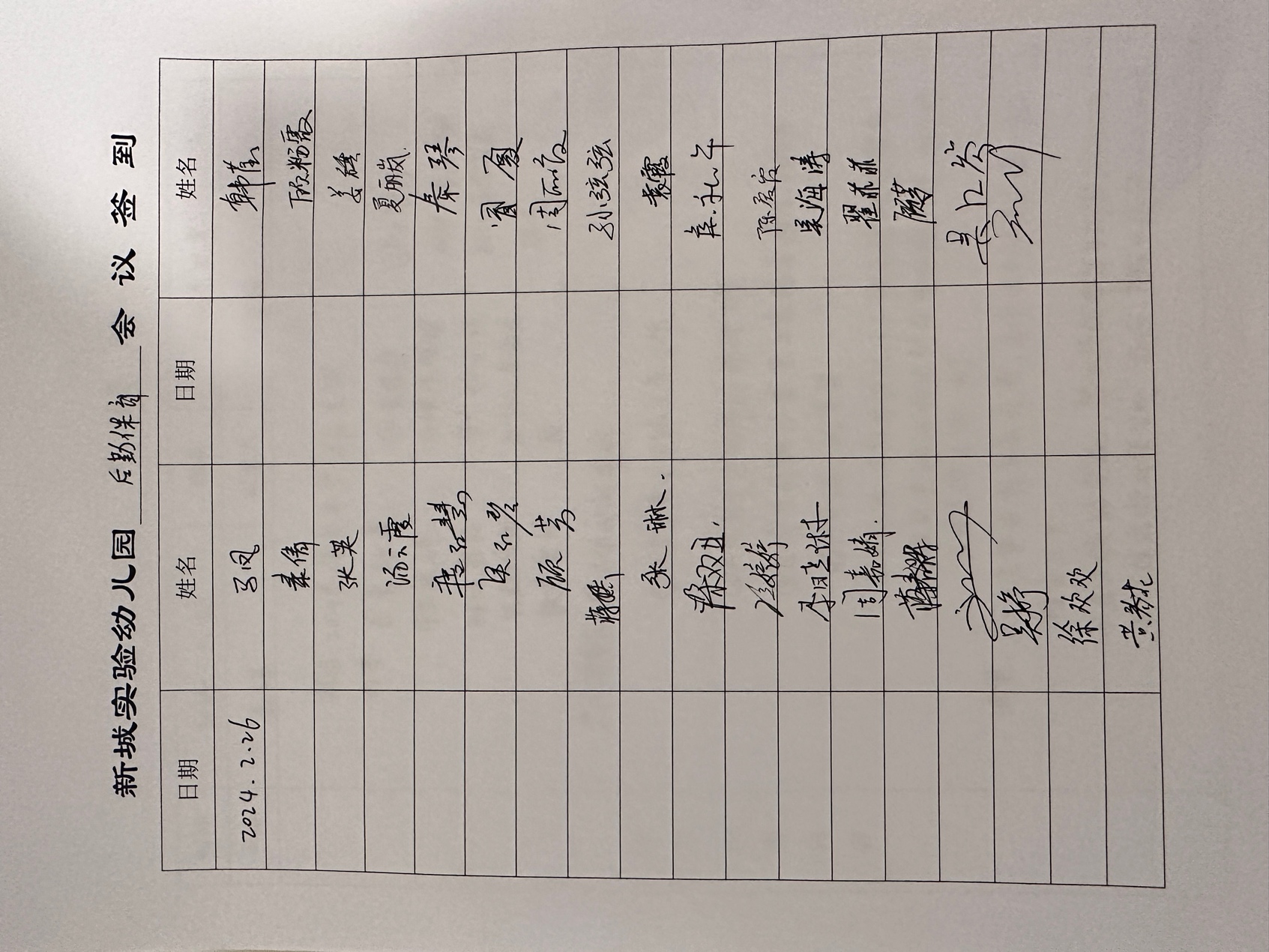 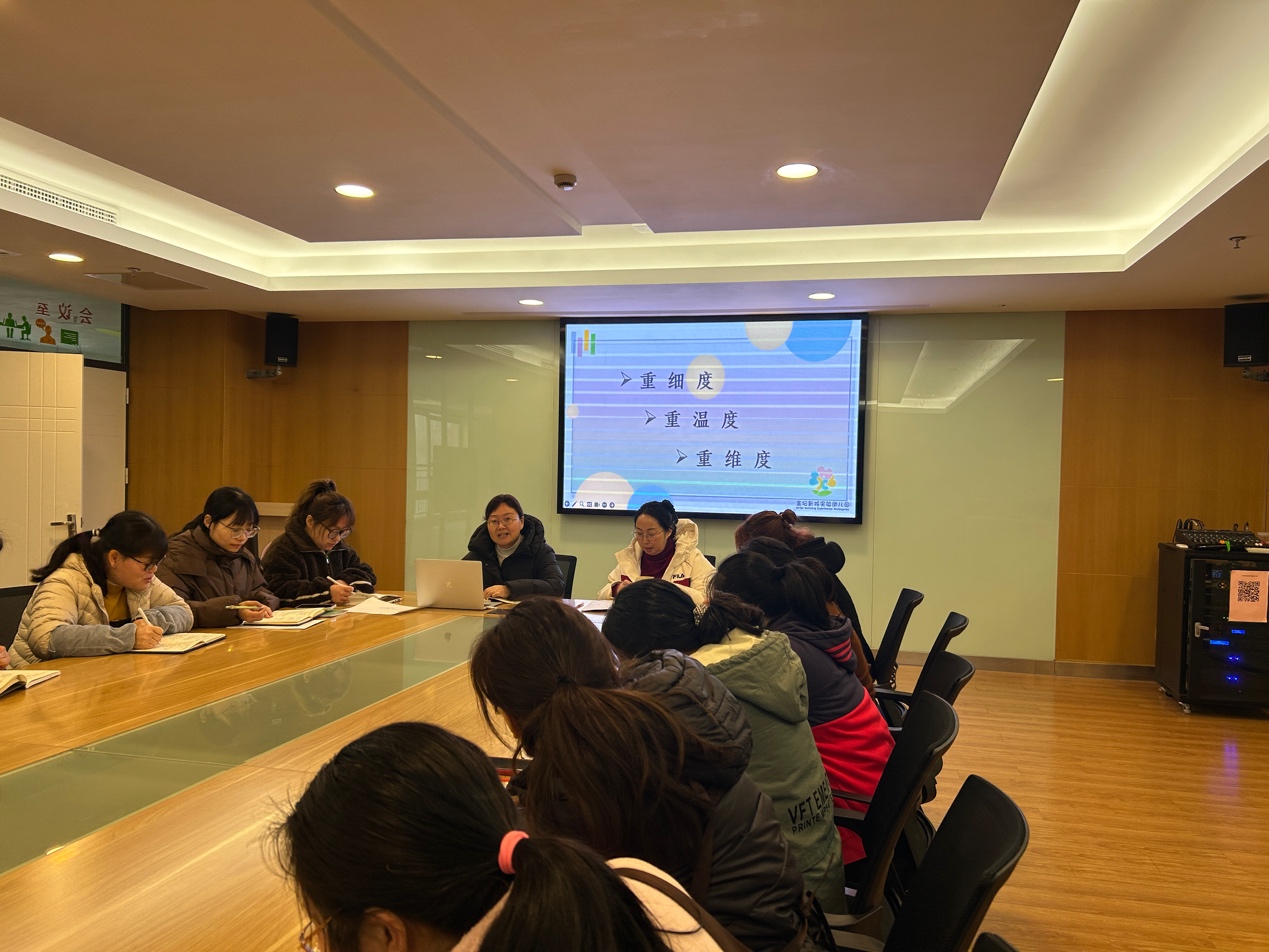 